   Saint Jacob of Alaska Orthodox Church            Rector: Fr. Mark Korban           PO Box 353 Northfield Falls, VT 05664                  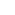         Church 802-485-3000          					Cell 802-673-4042 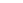 